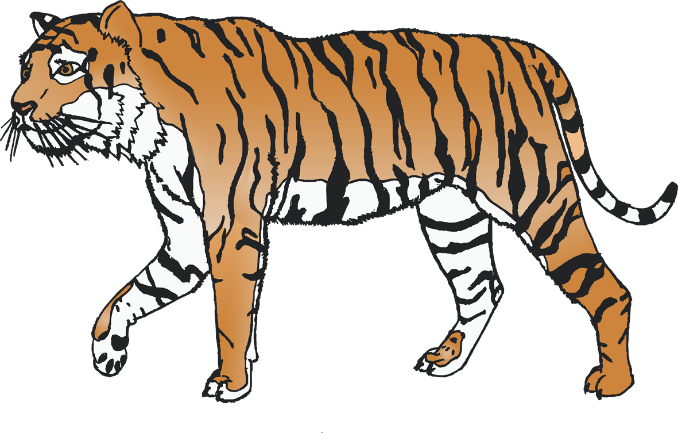 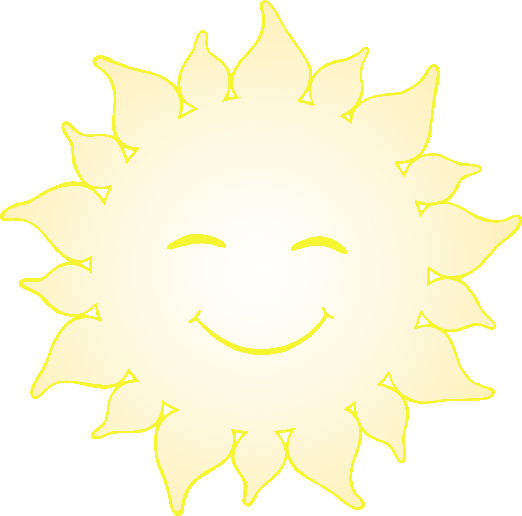 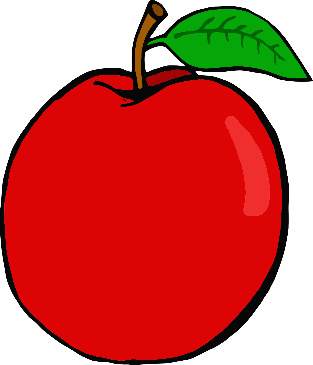 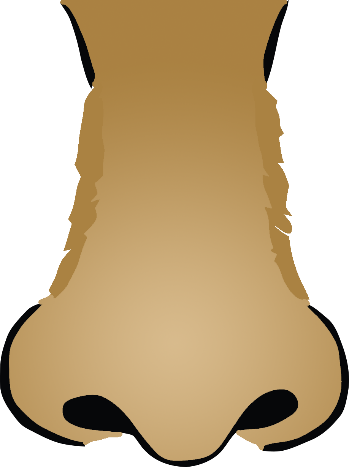 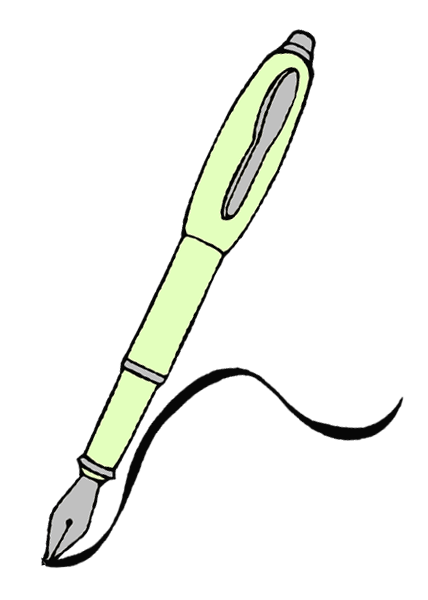 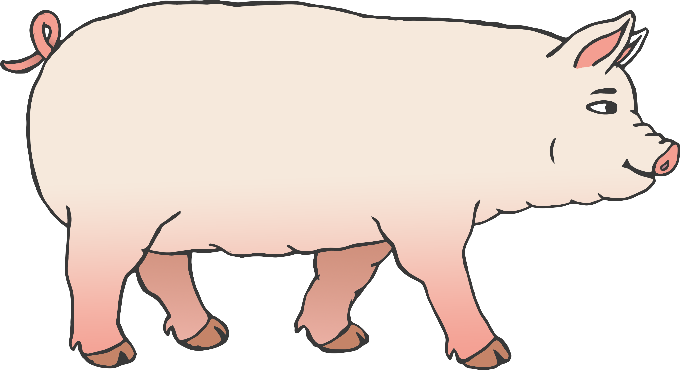 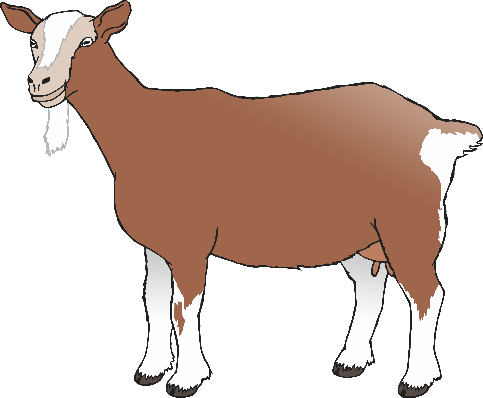 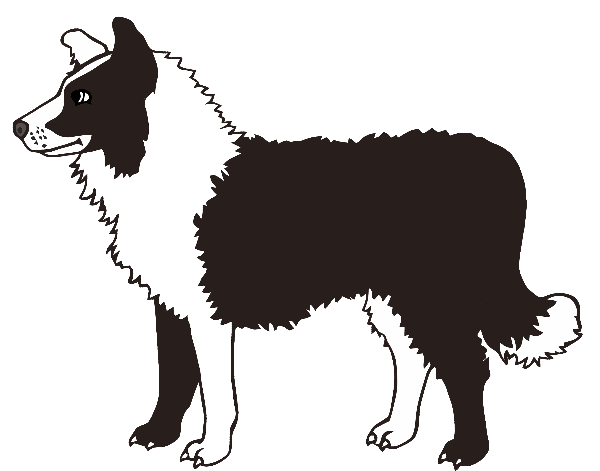 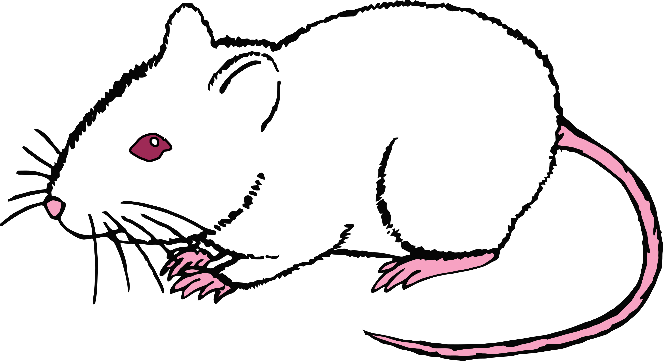 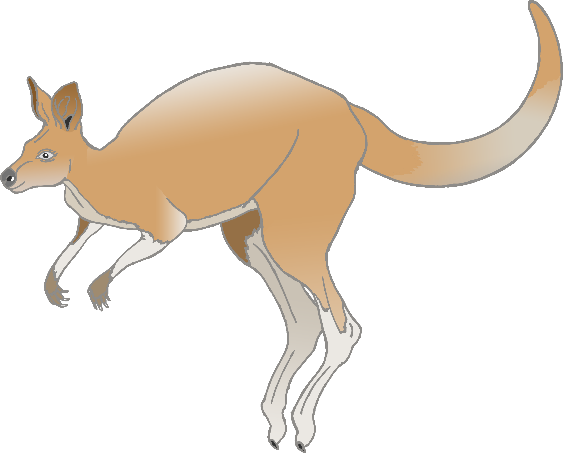 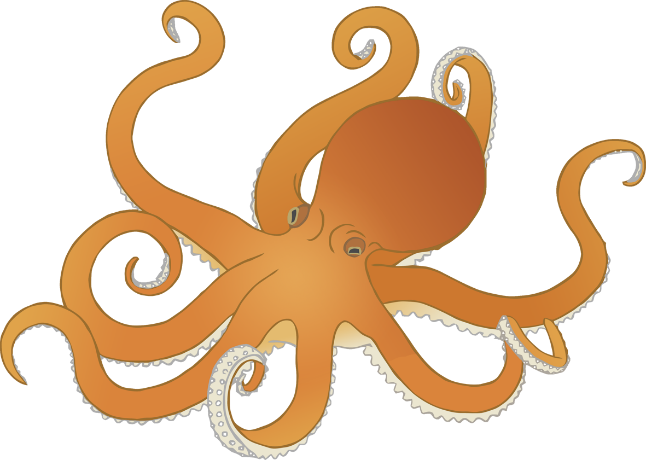 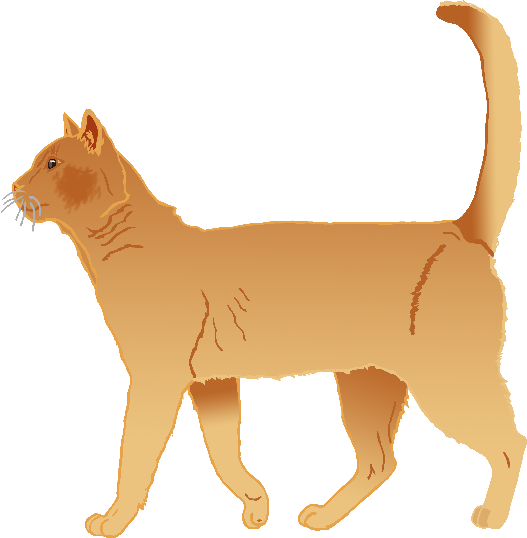 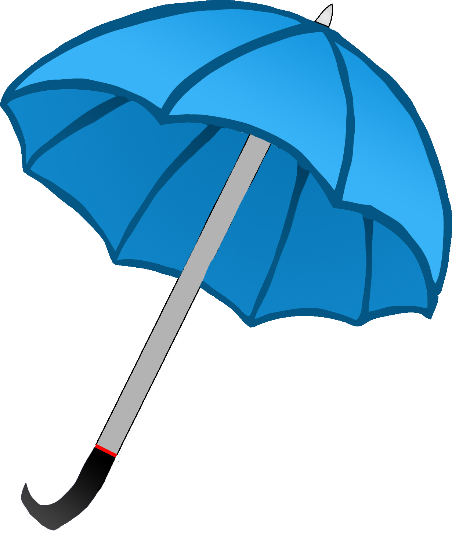 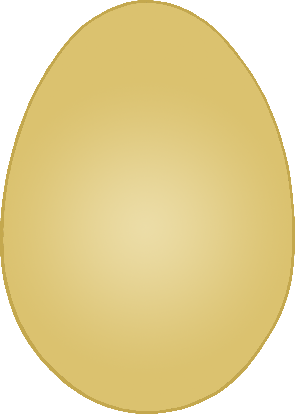 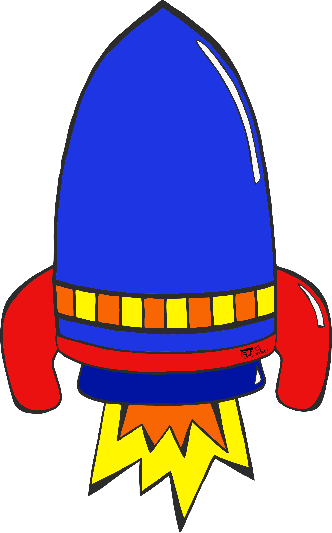 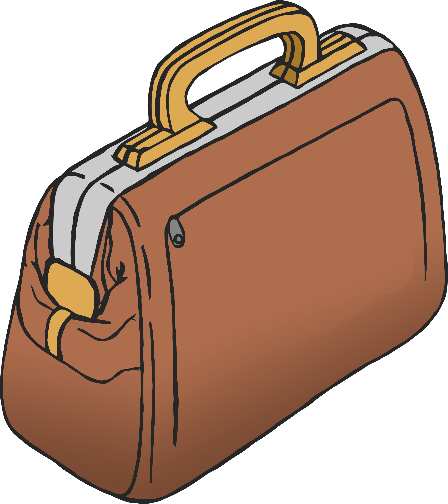 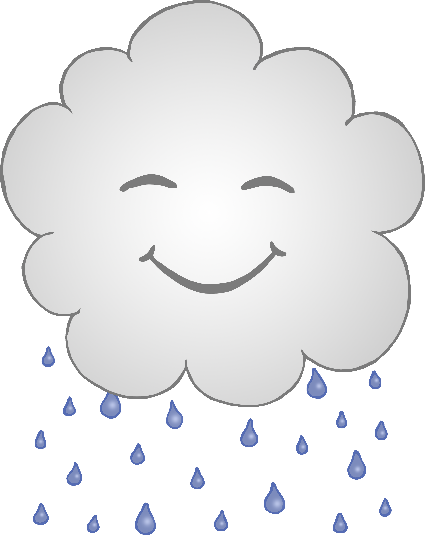 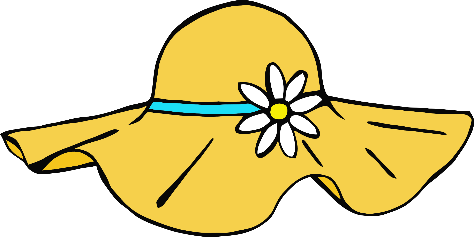 |  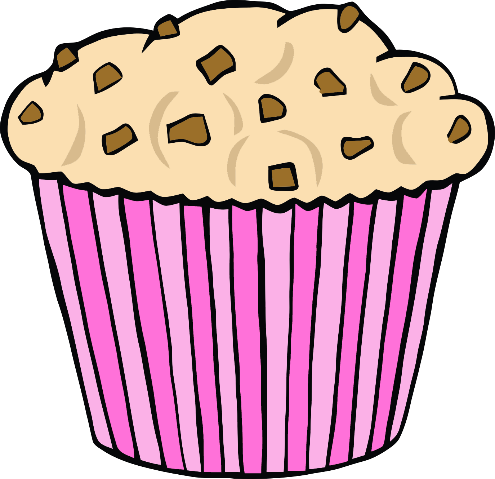 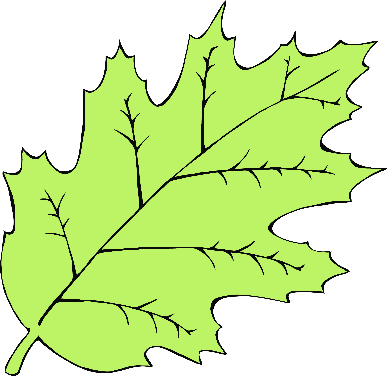 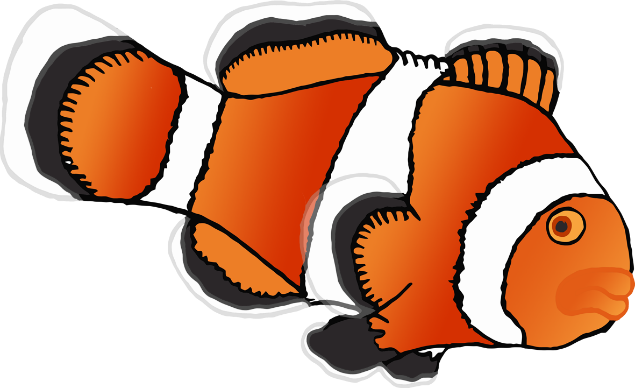 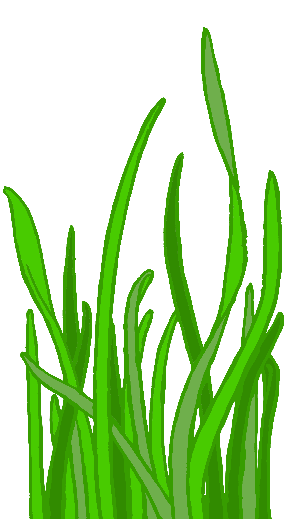 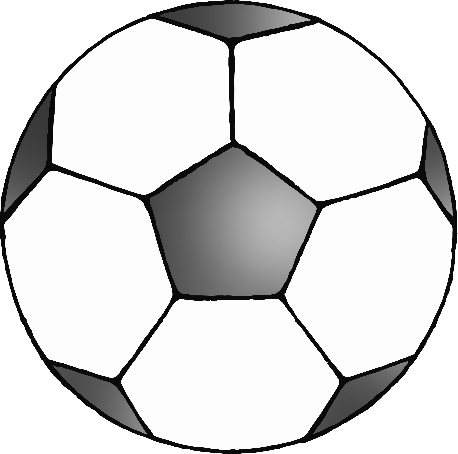 